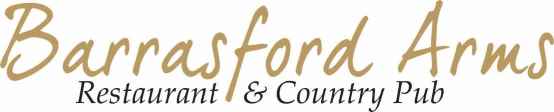 LUNCH TIME & EARLY BIRD SPECIAL 12-2PM & 5.30-6.30PMOne Course £12.00 || Two Courses at £16.50 || Three Courses at £19.50STARTERSTomato Soup, Basil & Olive OilBarrasford Arms Twice Baked Cheddar Cheese SoufflePickled & Roast Heritage Beetroot, Goats Cheese & Horseradish CreamMAIN COURSEPork Belly, Side of Cream Sauce, Black Pudding Mash & Roasted Carrots Barrasford Arms Beef Burger, Cheddar Cheese, Gem Lettuce, Tomato, Hand Cut Fries & Burger SauceHake & Salmon Fishcake, Poached Egg & Chive Butter SauceDESSERTSClassic Fruit of the Forrest Eton MessSticky Toffee Pudding, Butterscotch Sauce & Pouring CreamDrambuie & Raspberry Crème Brulee